ПАМЯТКАпо оформлению документов на вступающих в ВВПОД «ЮНАРМИЯ»Документы для оформления в Юнармию:	Все документы направляются изначально (перед подписанием) для проверки на электронную почту region77@yunarmy.ru.После проверки, будет обратная связь о согласовании даты и времени встречи по адресу: г. Москва, ул. Горбунова, д. 10, стр. 2 Московский центр «Патриот.Спорт», каб. 308 для оформления документов.В согласованную дату и время ответственный приезжает по адресу с полным пакетом документов на оформление. При себе надо иметь 2 фото размером 3х4 матовые, желательно цветные на каждого вновь вступающего и Заявление на вступление в ВВПОД «ЮНАРМИЯ».Все вступающие должны пройти регистрацию в приложении для смартфонов «ЮНАРМЕЕЦ» либо по ссылке https://lk.yunarmy.ru/.После регистрации сообщить координатору (руководителю отряда) 17-значный регистрационный номер для внесения в таблицу списка вступающих.ВАЖНО: При регистрации в графе Региональное отделение указывать: город федерального значения Москва.На каждого вступающего оформляется Удостоверение юнармейца, вручается нагрудный значок «ЮНАРМИЯ».Образцы Документов прилагаются на 5 листах.Перечень товарно-материальных ценностей, подлежащих получениюМ.П.ЮНАРМЕЙСКИЙ ОТРЯД ГБОУ ШКОЛА № 00000Командир отряда:  Петрова Мария Ивановна, тел. +7(968) 000-00-00,	 E-mail: jhfshjf0413@gmail.comКоординатор отряда: Сидоров Павел Павлович,  тел. +7(903) 000-00-00,  E-mail: jdiqjwe@mail.ruДиректор ГБОУ Школа №000 ________________  О.Н. ПавловаМ.П.Список вступающих ГБОУ Школа № 00000Командир отряда:  Петрова Мария Ивановна, тел. +7(968) 000-00-00,	 E-mail: jhfshjf0413@gmail.comКоординатор отряда: Сидоров Павел Павлович,  тел. +7(903) 000-00-00,  E-mail: jdiqjwe@mail.ruДиректор ГБОУ Школа №000 ________________  О.Н. ПавловаМ.П.Исх. № ____от _____Начальнику штабаместного отделения ВВПОД«ЮНАРМИЯ» _________(указать округ)города Москва_______________________________(ФИО Начальника штаба местного отделения)Уважаемый __________________!Довожу до Вашего сведения, что ГБОУ Школа № 00 в марте 2022 г. планирует принять в члены ВВПОД «ЮНАРМИЯ» 25 учащихся нашей школы. Предполагаемое проведение торжественного принятия юнармейской кляты: 30.03.2022 г. на территории «Войсковая часть 0000».Ответственный за подготовку и проведение торжественной клятвы юнармейца назначен Волков Павел Платонович, контактный телефон: +7-926-000-00-00Координатор 			 _______________О.Н. Павлова«___» ____________ 20 ___ г.По настоящей ведомости выдано__ предметов на сумму:                                                       (                     )__________ (______________________________________________________________________________________________________________) руб. ____ копеек.(Прописью)№ п/пНаименование документаСодержание документаФормат документаКоличество экземпляров1Доверенность на получение товарно-материальных ценностей (ТМЦ).Если в организации нет главного бухгалтера, то строку в Доверенности надо убрать.По строчкам указать перечень получаемых ТМЦ. Доверенность подписывает Руководитель. ПечатьПечатный12Общий список юнармейского отряда на бланке ГБОУ/Организа-цииВ списке указываются ФИО, дата рождения, класс тех, кто уже числятся в отряде + вновь вступающие в отряд.Подпись Руководителя /Директора. ПечатьПечатный13Список вступающих в Движение «ЮНАРМИЯ» на бланке ГБОУ/Организа-цииСписок вступающих в отряд с указанием ФИО, дата рождения, класс, регистрационным номером в приложении «ЮНАРМЕЕЦ».Подпись Руководителя /Директора. ПечатьПечатныйиЭлектрон-ный в формате Word14Раздаточная ведомость на товарно-материальные Доверенности)
ценности с указанием наименования ТМЦ и количества (прилагается к Доверенности).Подписывается тем, кто получает ТМЦ и оформляет документыПечатная15Информационное письмо о планируемой дате и месте проведения клятвыНа имя «Начальника штабаМестного отделения ВВПОД «ЮНАРМИЯ» г. Москва….» с указанием, когда запланирована юнармейская клятва (дата) и место проведения.Подписывает Начальник штаба местного отделения «ЮНАРМИЯ».Информация по Начальникам штабов местных отделений на сайте Юнармия Москвы  https://yunarmy.moscow/#rec121930372 Контакты местных отделенийПечатная1Приказ о создании юнармейского отрядаВ случае смены Координатора, Ответственного – предоставляется копия Приказа по ШколеПредоставляется как основной документ для создания отряда в школе/организации. В Приказе указывается:1.Создать школьные отряды ВВПОД «ЮНАРМИЯ» из числаобучающихся:….. классы – координатор отряда ________________.2.Утвердить списочный состав отряда (Приложение № 1).3.Координаторам отрядов обеспечить участие юнармейцев…Печатный1Типовая межотраслевая форма № М-2аУтверждена постановлением Госкомстата России от 30.10.97 № 71аТиповая межотраслевая форма № М-2аУтверждена постановлением Госкомстата России от 30.10.97 № 71аТиповая межотраслевая форма № М-2аУтверждена постановлением Госкомстата России от 30.10.97 № 71аТиповая межотраслевая форма № М-2аУтверждена постановлением Госкомстата России от 30.10.97 № 71аТиповая межотраслевая форма № М-2аУтверждена постановлением Госкомстата России от 30.10.97 № 71аТиповая межотраслевая форма № М-2аУтверждена постановлением Госкомстата России от 30.10.97 № 71аТиповая межотраслевая форма № М-2аУтверждена постановлением Госкомстата России от 30.10.97 № 71аТиповая межотраслевая форма № М-2аУтверждена постановлением Госкомстата России от 30.10.97 № 71акодыФорма по ОКУДФорма по ОКУДФорма по ОКУДФорма по ОКУДФорма по ОКУДФорма по ОКУДФорма по ОКУД0315001ОрганизацияГБОУ Школа № 0000ГБОУ Школа № 0000ГБОУ Школа № 0000ГБОУ Школа № 0000ГБОУ Школа № 0000по ОКПОнаименование организациинаименование организациинаименование организациинаименование организациинаименование организацииДОВЕРЕННОСТЬ №ДОВЕРЕННОСТЬ №б/нб/нб/нДата выдачи:11 марта 202211 марта 202211 марта 2022Доверенность действительна по:31 марта 202231 марта 202231 марта 2022ГБОУ Школа № 0000ГБОУ Школа № 0000ГБОУ Школа № 0000ГБОУ Школа № 0000ГБОУ Школа № 0000ГБОУ Школа № 0000ГБОУ Школа № 0000ГБОУ Школа № 0000наименование потребителя и его адреснаименование потребителя и его адреснаименование потребителя и его адреснаименование потребителя и его адреснаименование потребителя и его адреснаименование потребителя и его адреснаименование потребителя и его адреснаименование потребителя и его адресГБОУ Школа № 000ГБОУ Школа № 000ГБОУ Школа № 000ГБОУ Школа № 000ГБОУ Школа № 000ГБОУ Школа № 000ГБОУ Школа № 000ГБОУ Школа № 000наименование плательщика и его адреснаименование плательщика и его адреснаименование плательщика и его адреснаименование плательщика и его адреснаименование плательщика и его адреснаименование плательщика и его адреснаименование плательщика и его адреснаименование плательщика и его адресСчет №наименование банканаименование банканаименование банканаименование банканаименование банканаименование банканаименование банкаДоверенность выданаПреподавателю-организатору ОБЖПреподавателю-организатору ОБЖПреподавателю-организатору ОБЖИванов Иван ИвановичИванов Иван ИвановичИванов Иван Ивановичдолжностьдолжностьдолжностьфамилия, имя, отчествофамилия, имя, отчествофамилия, имя, отчествоПаспорт: серия4555№41414141         41414141         41414141         Кем выданвыдан отделом УФМС по городу Москвевыдан отделом УФМС по городу Москвевыдан отделом УФМС по городу Москвевыдан отделом УФМС по городу Москвевыдан отделом УФМС по городу Москвевыдан отделом УФМС по городу Москвевыдан отделом УФМС по городу МосквеДата выдачи08.04.201508.04.2015На получение отГБОУ ДПО  Московский Центр «Патриот.Спорт»ГБОУ ДПО  Московский Центр «Патриот.Спорт»ГБОУ ДПО  Московский Центр «Патриот.Спорт»ГБОУ ДПО  Московский Центр «Патриот.Спорт»ГБОУ ДПО  Московский Центр «Патриот.Спорт»ГБОУ ДПО  Московский Центр «Патриот.Спорт»ГБОУ ДПО  Московский Центр «Патриот.Спорт»наименование поставщиканаименование поставщиканаименование поставщиканаименование поставщиканаименование поставщиканаименование поставщиканаименование поставщикаматериальных ценностей пораздаточной ведомостираздаточной ведомостираздаточной ведомостираздаточной ведомостираздаточной ведомостираздаточной ведомостираздаточной ведомостинаименование, номер и дата документанаименование, номер и дата документанаименование, номер и дата документанаименование, номер и дата документанаименование, номер и дата документанаименование, номер и дата документанаименование, номер и дата документаНомер по порядкуМатериальные ценностиМатериальные ценностиМатериальные ценностиМатериальные ценностиЕдиница измеренияЕдиница измеренияКоличество (прописью)122223341.Флаг «ЮНАРМИЯ» 100 х 150 см (при создании нового отряда)Флаг «ЮНАРМИЯ» 100 х 150 см (при создании нового отряда)Флаг «ЮНАРМИЯ» 100 х 150 см (при создании нового отряда)Флаг «ЮНАРМИЯ» 100 х 150 см (при создании нового отряда)Шт.Шт.Один2. Значок «ЮНАРМИЯ»Значок «ЮНАРМИЯ»Значок «ЮНАРМИЯ»Значок «ЮНАРМИЯ»Шт.Шт.Двадцать четыре3.Книжка юнармейцаКнижка юнармейцаКнижка юнармейцаКнижка юнармейцаШт.Шт.Двадцать четыре4.Удостоверение юнармейцаУдостоверение юнармейцаУдостоверение юнармейцаУдостоверение юнармейцаШт.Шт.Двадцать четыре5.Пленка для ламинированияПленка для ламинированияПленка для ламинированияПленка для ламинированияШт.Шт.Двадцать четыреПодпись лица, получившего доверенностьПодпись лица, получившего доверенностьПодпись лица, получившего доверенностьПодпись лица, получившего доверенностьИванова Ивана Ивановича Иванова Ивана Ивановича удостоверяемудостоверяемудостоверяем        Руководитель        РуководительПетров П.П.Петров П.П.Главный бухгалтерГлавный бухгалтерИванова М.П.Иванова М.П. (если нет , то строку убрать) (если нет , то строку убрать) (если нет , то строку убрать)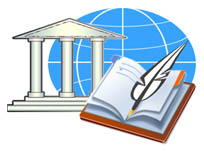 ДЕПАРТАМЕНТ ОБРАЗОВАНИЯ И НАУКИ ГОРОДА МОСКВЫГосударственное бюджетное общеобразовательное учреждение города Москвы«Школа № 0000»127490 Москва, ул. _________телефон: _____________, E-mail: 0000@edu.mos.ru№ФИОДата рожденияКласс111.08.20087К213.03.20087К325.02.20087К425.06.20087К522.07.20087К626.07.20087К730.06.20087К8Вновь вступающий31.10.20087К9Вновь вступающий21.03.20087К1018.12.1967КоординаторДЕПАРТАМЕНТ ОБРАЗОВАНИЯ И НАУКИ ГОРОДА МОСКВЫГосударственное бюджетное общеобразовательное учреждение города Москвы«Школа № 0000»127490 Москва, ул. _________телефон: _____________, E-mail: 0000@edu.mos.ru№ФИОДата рожденияКлассНомер АИС1Вновь вступающий31.10.20087К7723-123456-98765412Вновь вступающий21.03.20087К7723-123456-9876541№ по порядкуФ.И.О. (полностью)№ колледжа,школыФлаг «ЮНАРМИЯ»  100х150смЗначок «ЮНАРМИЯ»Книжка юнармейцаУдостоверение юнармейца   Пленка для ламинирования Паспортные данные (серия, №, кем выдан,  когда), свидетельство о рождении (серия, №, кем выдан, когда)или доверенность на получение материальных ценностей (с указанием номера и даты выдачи) или  паспортных данных получателя Подписьполучателя1Волков Павел ПлатоновичГБОУ Школа в Капотне1 (если новый отряд)5555Серия   номер, выдан кем, когда, выдан Отделением УФМС России по Костромской области в Заволжском округе гор. Костромы, 15.10.2012Итого5555